ВНИМАНИЕ!!!Опасные горки!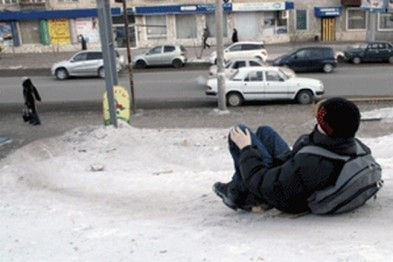 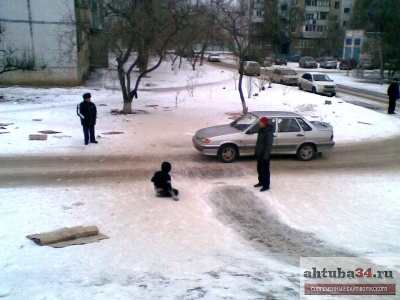 Уважаемые родители! Не допускаете катание Ваших детей со снежных горок, выходящих на проезжую часть! Даже дворовые горки, выходящие на дорогу, опасны для жизни и здоровья. Помните, что ответственность за нарушение детьми правил дорожного движения, а также за безопасность детей дошкольного возраста несут родители (ст.5.35 КоАП РФ)Не оставляйте без присмотра детей  вблизи проезжей части!